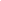 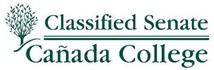 Classified Senate Meeting AgendaThursday, October 14, 20211pm - 2pmZoom:https://smccd.zoom.us/j/88555563912?pwd=bWp4cEVXY1FQVUdZcmxBM3hwRUZjQT09Agenda ItemPresenterTime1. WelcomeRoslind Young1:00-1:012. Asé Power Consultant: Listening Session #2 Nancy Moricette1:01-1:513.Good of the orderOpen1:51-2:005. Committee Reports-please email them to johnsonc@smccd.eduRepresentativesEmail 